Kl.V-VI ploastykaTemat: Z warsztatu artysty.Artyści malarze tworzą obrazy na różnych podłożach np. ścianach, deskach, papierze, płótnie.Korzystają też z różnych narzędzi malarskich np. pędzle, szpachelki. Posługują się też różnymi technikami malarskimi. Nazwy technik malarskich pochodzą od farb malarskich w danym dziele. Zapoznajcie się ze sposobami malowania.AKWARELA – daje efekt rozmycia.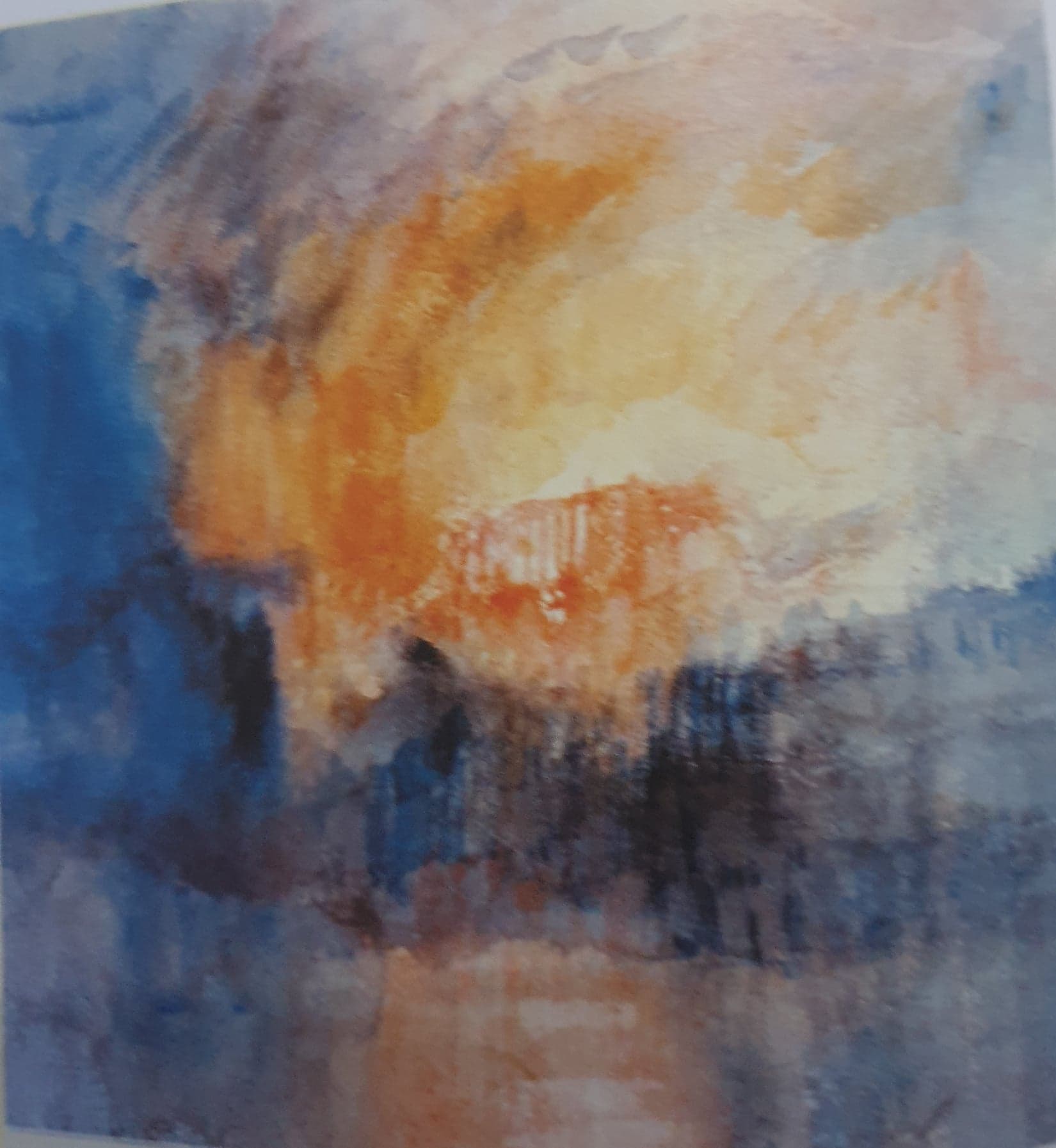 MALARSTWO OLEJNE –szkic ołówkiem, a potem warstwy farby olejnej.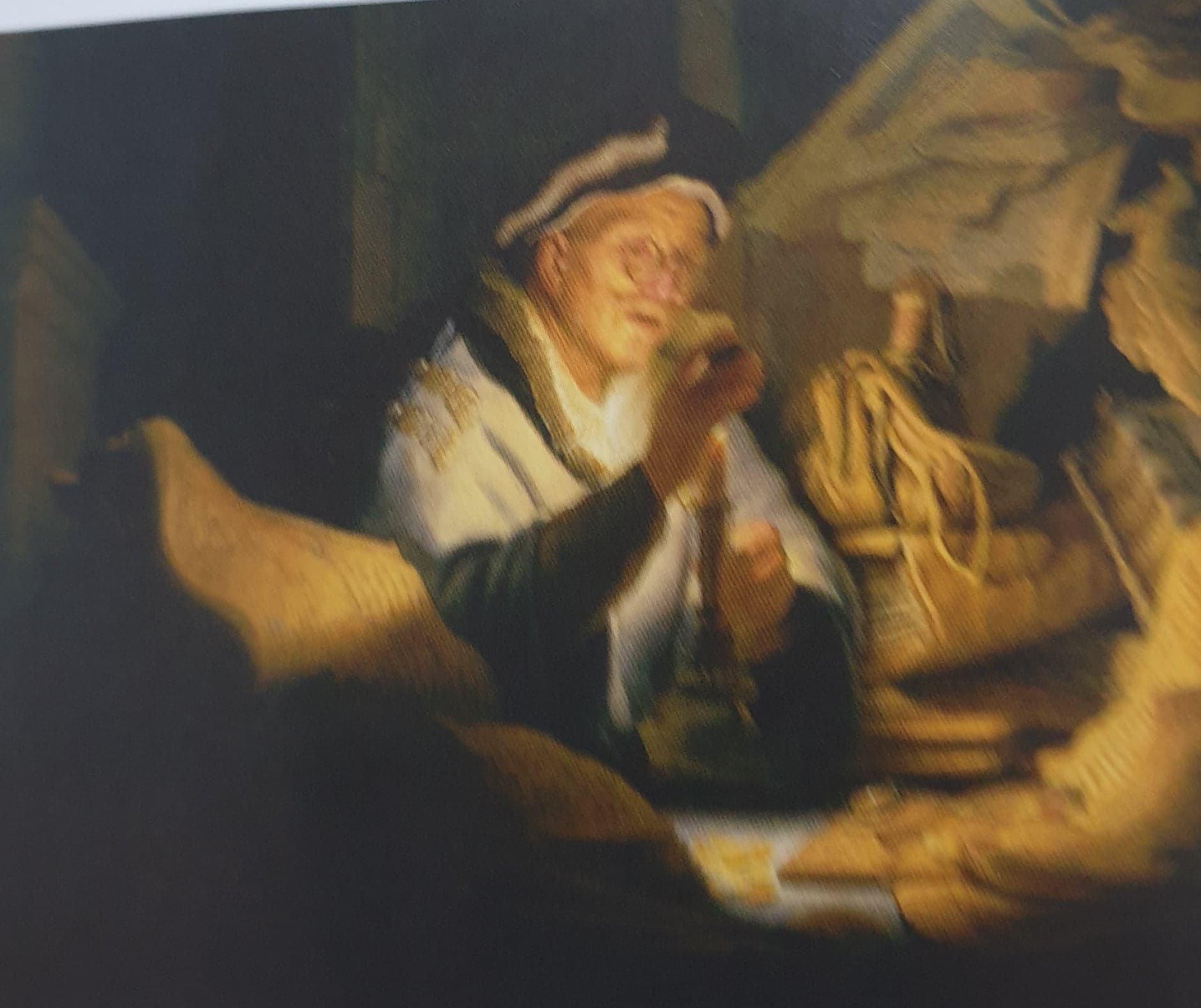 PASTELE –wcieranie proszku z kolorowych pałeczek, linie maluje się za pomocą czubka pasteli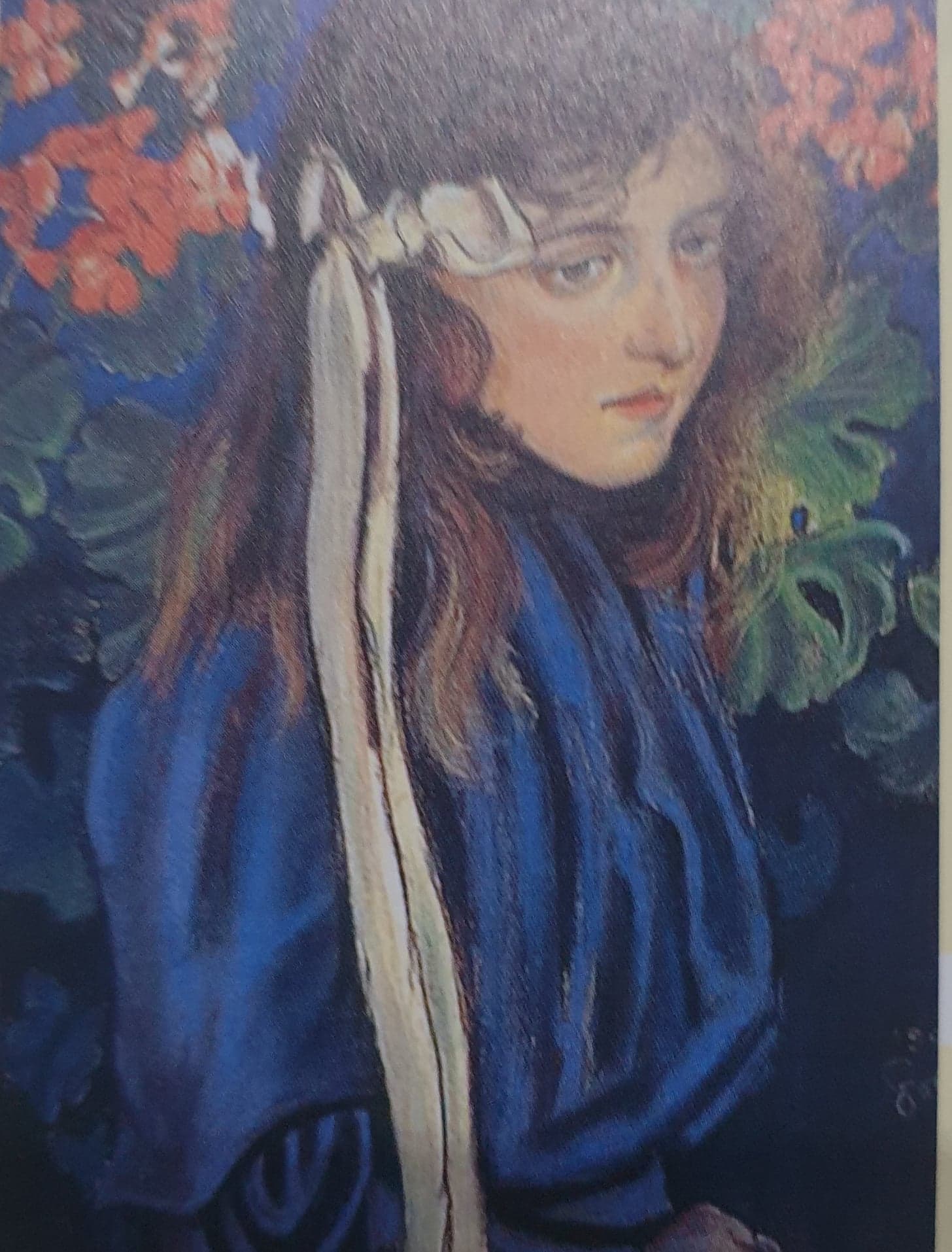 TEMPRA I PLAKATÓWKA –gęste farby mieszane z wodą dobrze kryjące.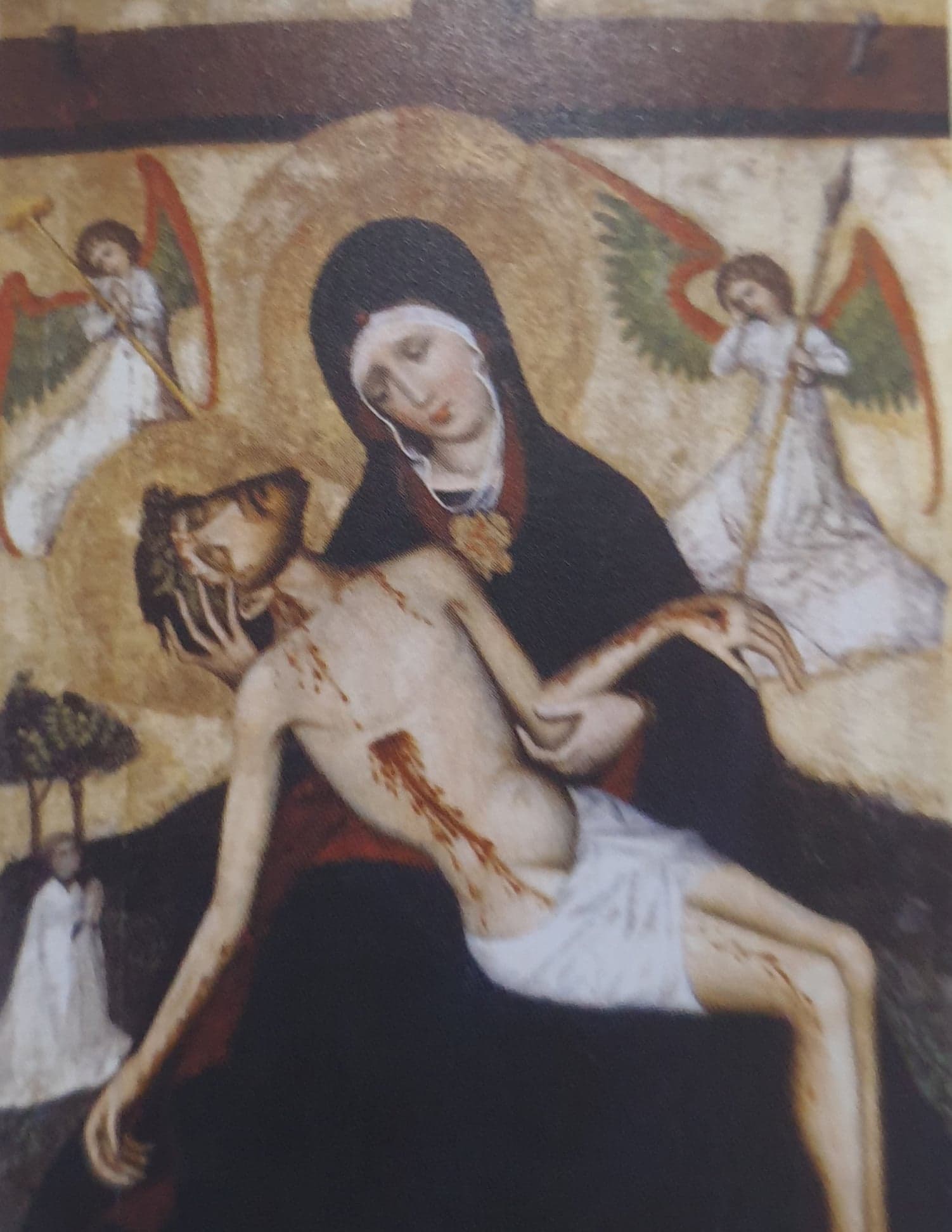 KOLAŻ –różne materiały np. gazety, tkaniny, papier, drobne przedmioty łączy się z rysunkiem.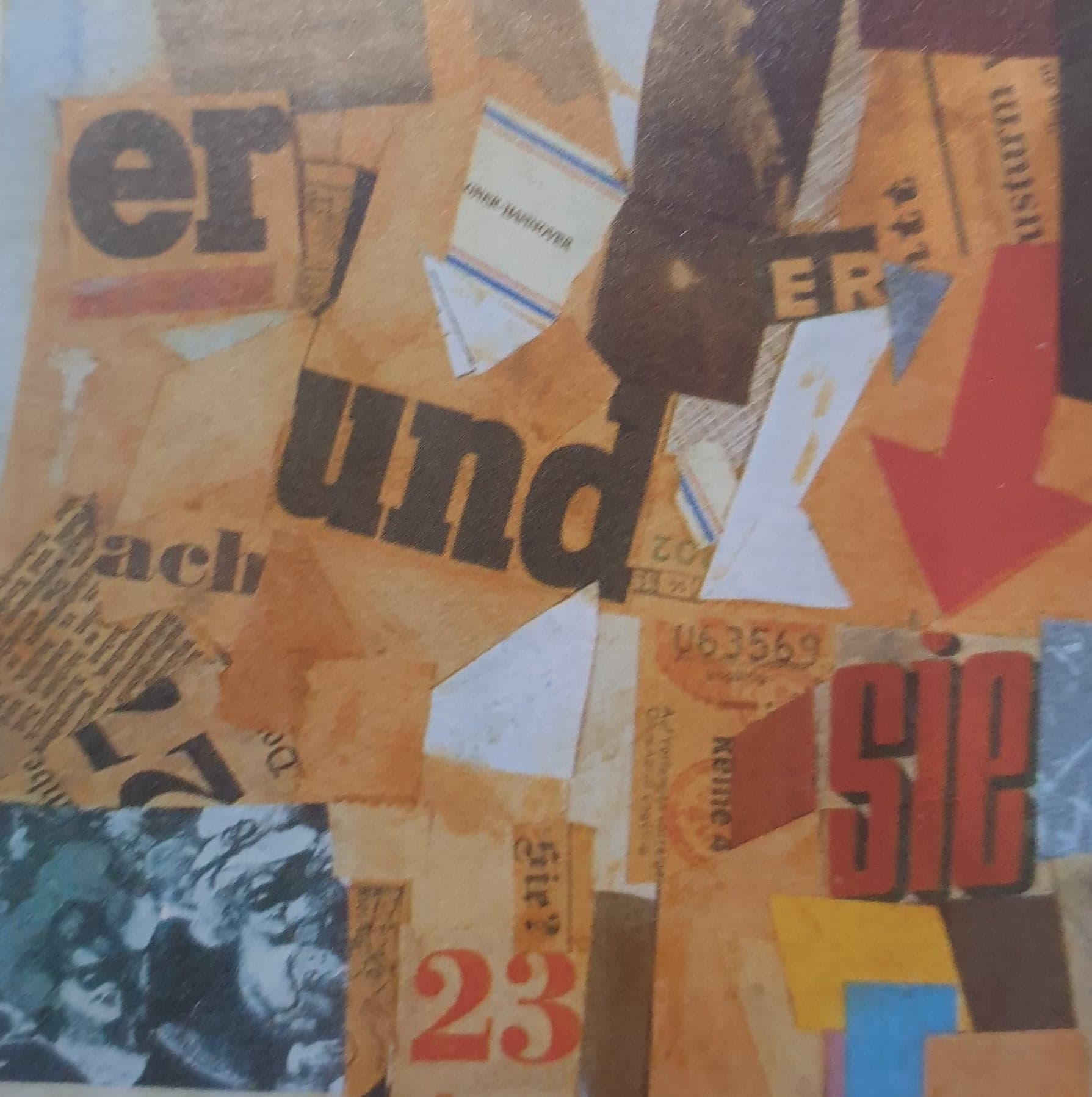 MOZAIKA –z kawałków ceramiki , szkła lub kamyków.MALOWANIE KOMPUTEROWE – w programie graficznym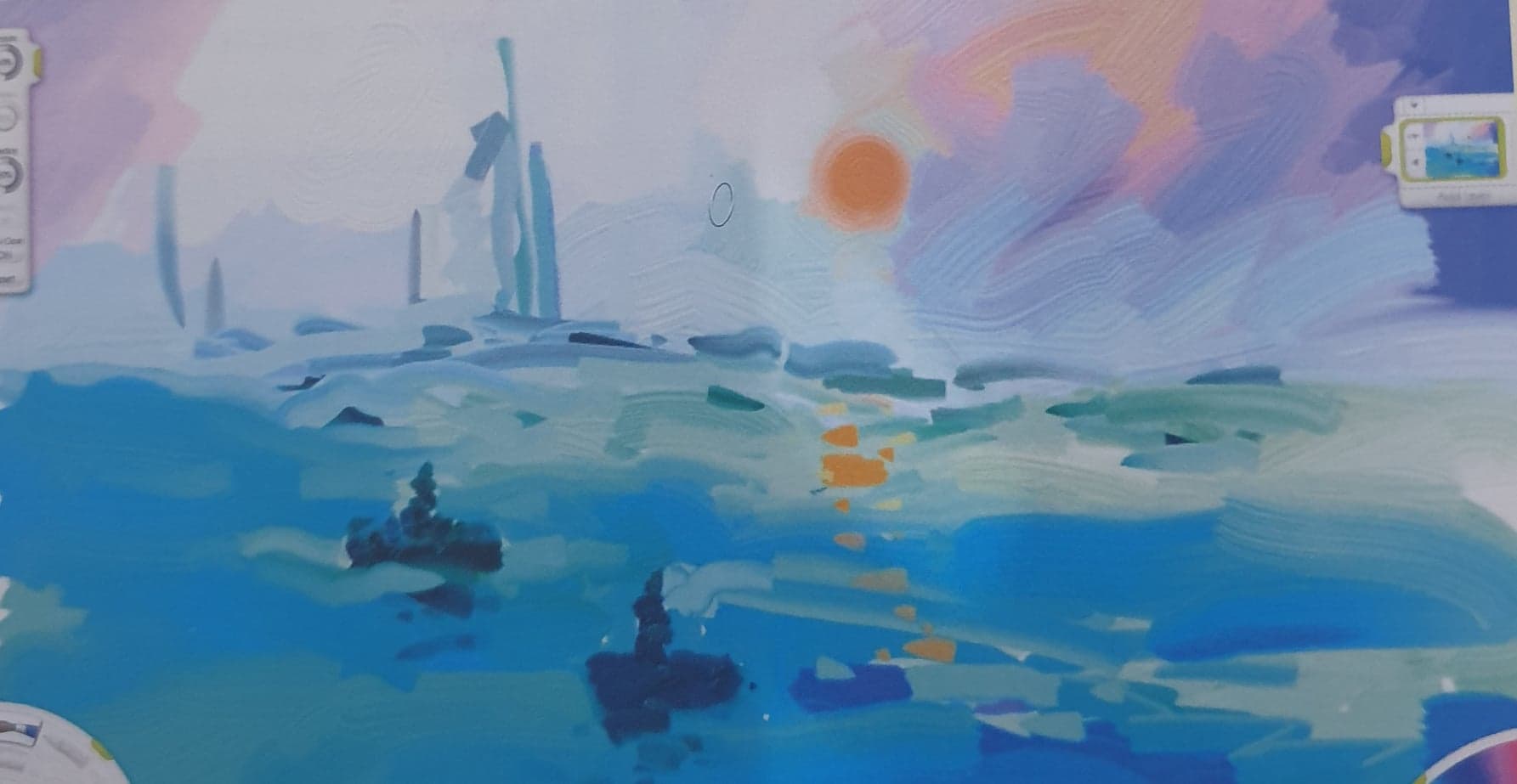 ZADANIE :Przygotuj pastele oraz karton formatu A4.Namaluj portret jednej osoby np. swojej mamy , taty, brata czy siostry.